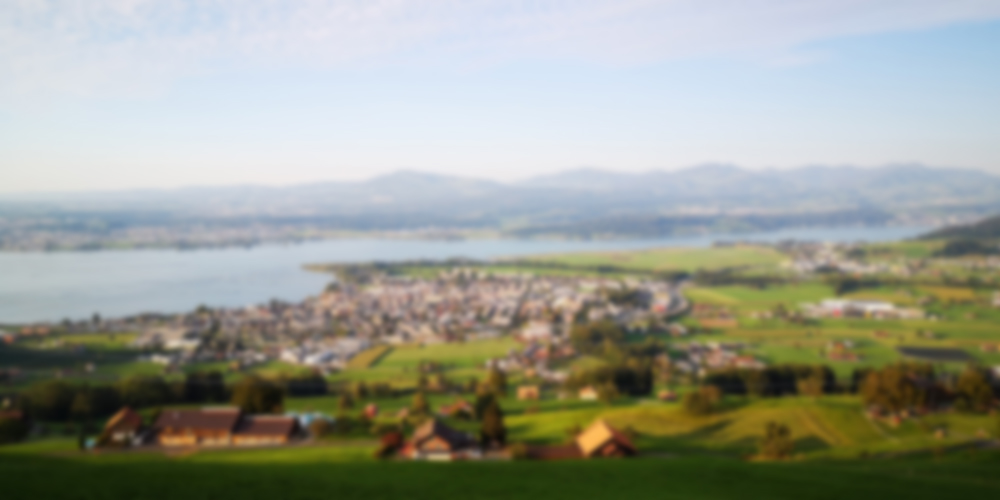 Stratégie ClimatiqueCommune de XYZRéduction des émissions de gaz à effet de serre 
et adaptation aux changements climatiquesLieu, dateSommaire1.	Situation initiale	32.	Acteurs	43.	Actions requises	54.	Objectifs	75.	Mesures	86.	Financement et ressources humaines	97.	Suivi	108.	Ancrage politique de la protection du climat	11Communication accompagnant la mise en œuvre	12Situation initialeProcédure pour la réduction des émissions de gaz à effet de serre GES 
et l’adaptation aux changements climatiques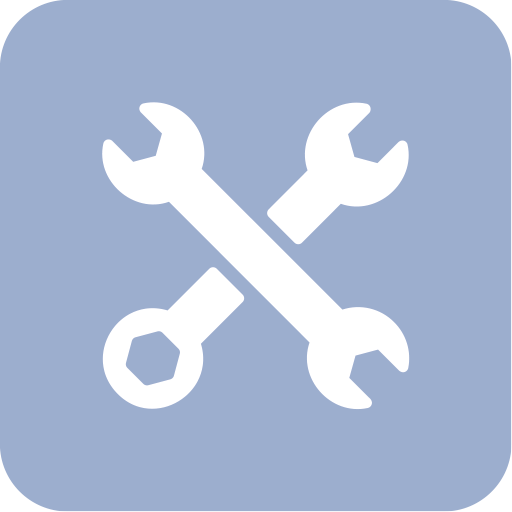 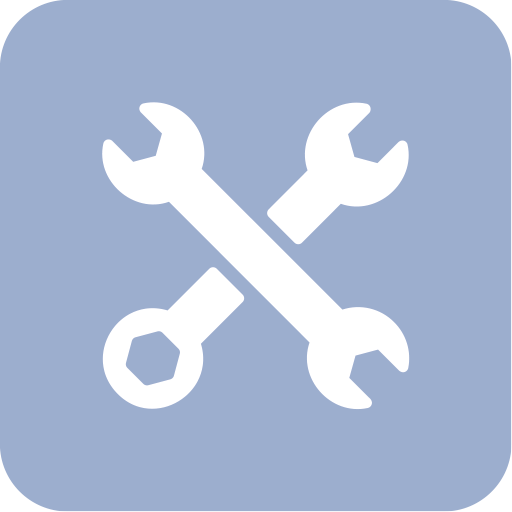 ActeursProcédure pour la réduction des émissions de gaz à effet de serre GES 
et l’adaptation aux changements climatiques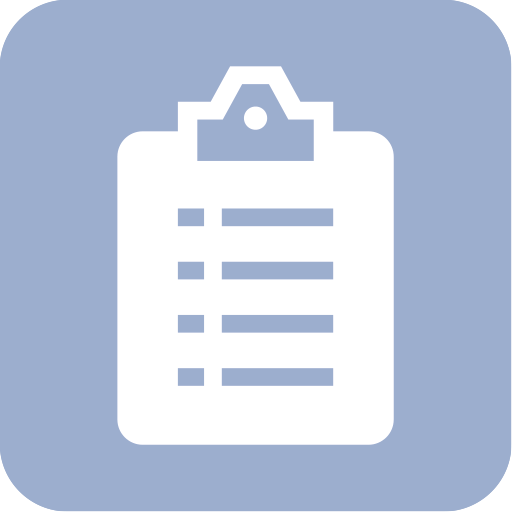 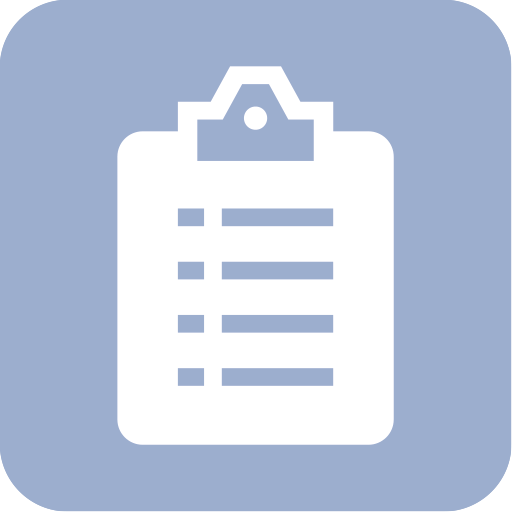 Actions requisesProcédure pour la réduction des émissions de gaz à effet de serre 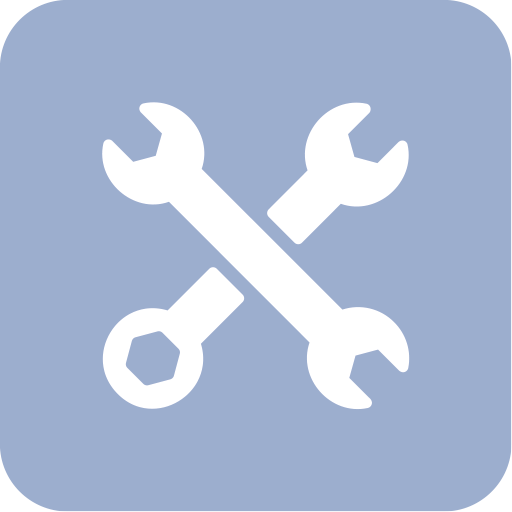 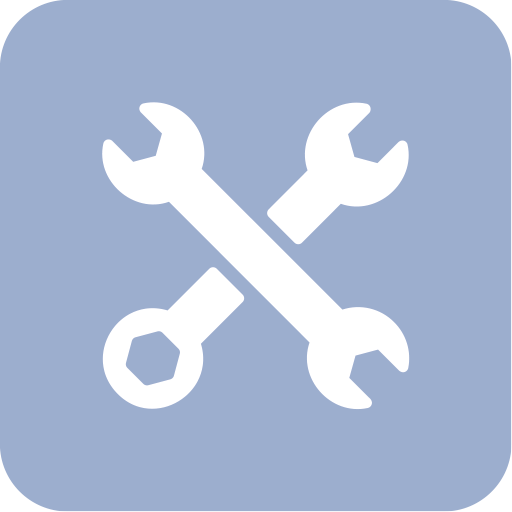 Procédure pour l’adaptation aux changements climatiquesObjectifsProcédure pour la réduction des émissions de gaz à effet de serre Procédure pour l’adaptation aux changements climatiquesMesuresProcédure pour la réduction des émissions de gaz à effet de serre GES 
et l’adaptation aux changements climatiques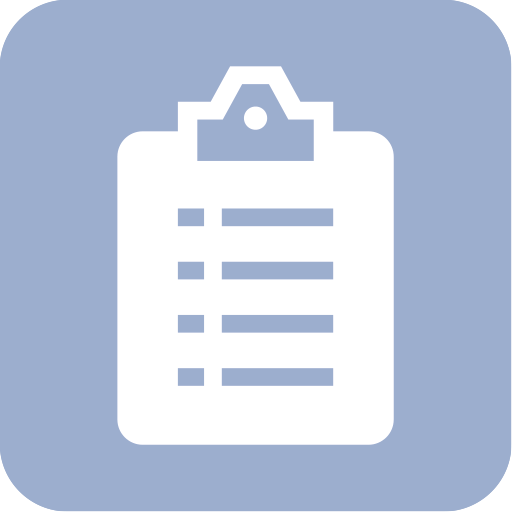 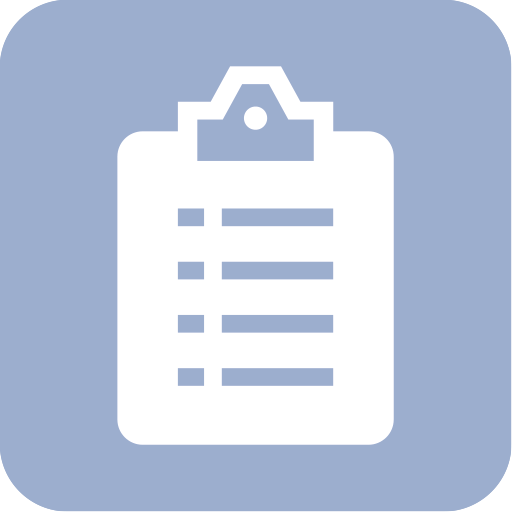 Financement et ressources humaines Procédure pour la réduction des émissions de gaz à effet de serre GES 
et l’adaptation aux changements climatiquesSuiviProcédure pour la réduction des émissions GESProcédure pour l’adaptation aux changements climatiquesAncrage politique de la protection du climatProcédure pour la réduction des émissions de gaz à effet de serre GES 
et l’adaptation aux changements climatiquesÉtapes 1 à 8:Communication accompagnant la mise en œuvre 